	Zajęcia 22.06.2020 r.Witam Was kochani bardzo ciepło w te pierwsze dni lata, które powitało nas co prawda bardzo deszczowo, ale przecież nie tracimy nadziei, że już może dzisiaj albo jutro słoneczko przebije się przez te chmurzyska i zapanuje prawdziwe lato. 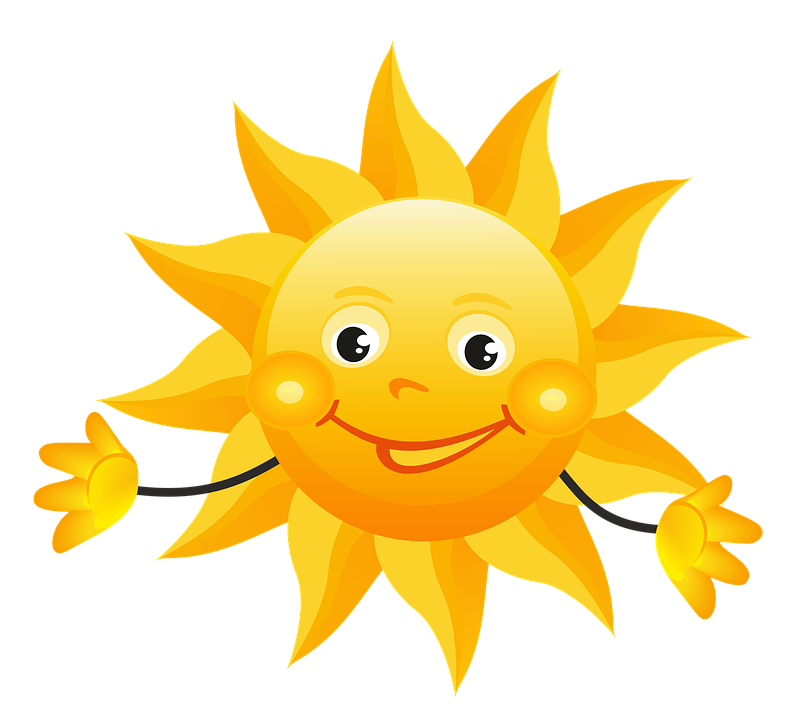 	Mam dla Was dzisiaj opowiadania, chyba już ostatnie w tym roku.* Dla dzieci 4 – letnich opowiadanie Barbary Szelągowskiej Zabawkowe smutki. Ilustracje znajdują się w książce na stronie 78 – 79.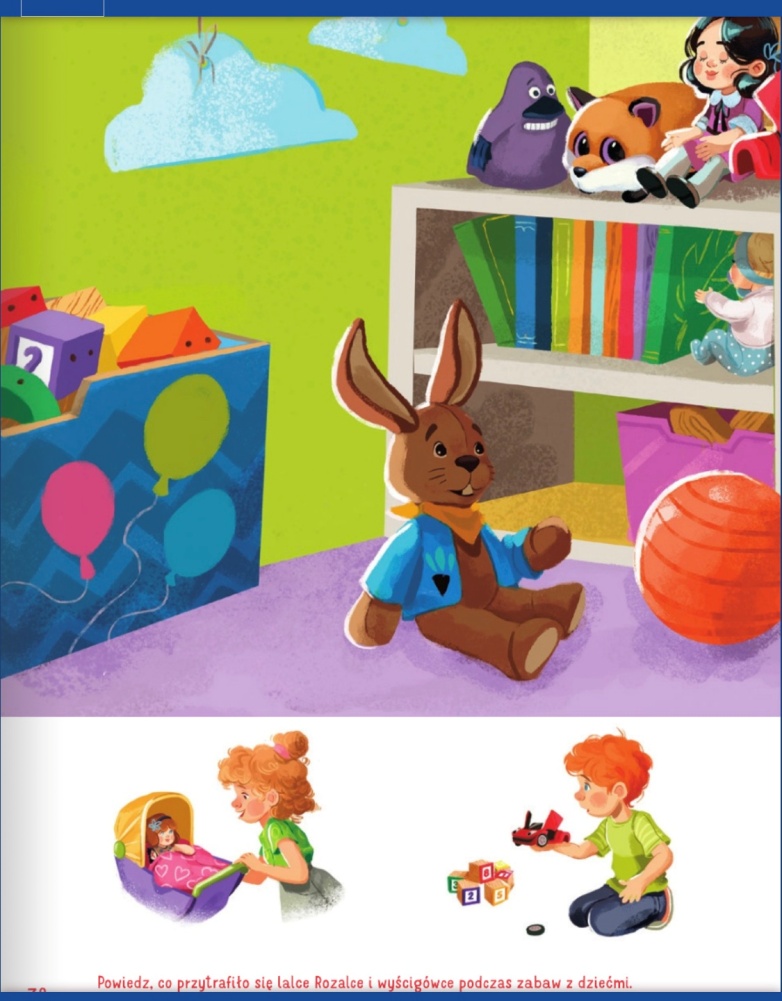 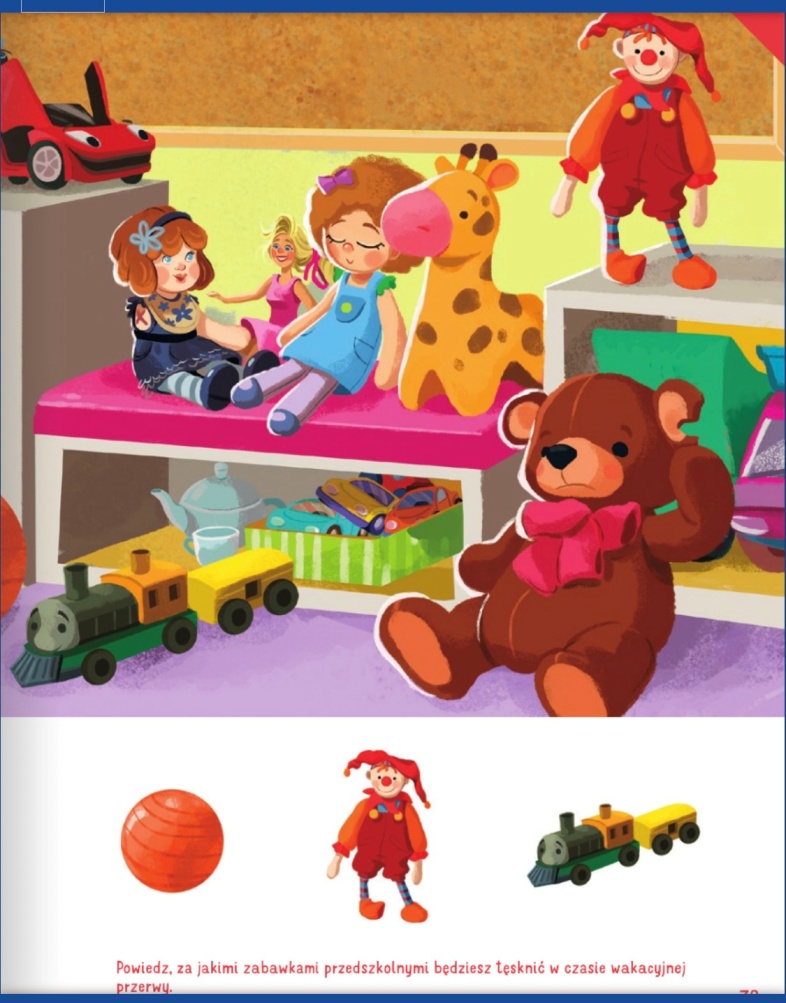 Zabawki, podobnie jak dzieci, wiedziały, że zbliżają się wakacje.– Znowu lato – westchnęła lalka Emilka – i, jak co roku, za kilka dni zrobi się w przedszkolutak cicho. Będę tęsknić za dziećmi.– Łatwo ci mówić – powiedziała lalka Rozalka. – Masz wszystkie ręce i nogi. A ja? Popatrz na mnie. Jakiś rozrabiaka wyrwał mi rękę.– Nie jakiś, tylko Krzyś – zawołał pajacyk i fiknął koziołka.– A ja tam lubię wakacje. W ciągu dnia przez okno zagląda słoneczko, a wieczorem księżyc.Cisza, spokój… – powiedział miś Łatek i pogłaskał się po naderwanym uchu. – Może ktoś mi je w końcu przyszyje.– Tak, tak, nareszcie będzie można odsapnąć. Do tej pory nie mogę odnaleźć mojego kółka– zawołała wyścigówka. – Jak mam jeździć? Na trzech kołach? Nie da rady.– Coś nas uwiera – westchnęły chórem klocki, ledwie wystając z wielkiego pudła. – Może towłaśnie twoje kółko? Mógłbyś je w końcu zabrać, a nie tylko narzekasz!– Lubię dzieci. Lubię, jak mnie biorą do swoich rączek i patrzą na mnie z zachwytem – dodałzajączek Kłapek. – Mają taki miły dotyk. Pamiętam, jak pierwszy raz trafiłem do przedszkola. Okropnie się bałem. Myślałem, że może dzieci mnie nie polubią. Ala tylko raz na mnie spojrzała i już wiedziałem, że wszystko będzie dobrze.– A mnie Ania woziła w wózeczku – Rozmarzyła się Rozalka. – Zaraz po tym, gdy Krzyś wyrwał mi rękę. A później Zosia próbowała ją wsadzić z powrotem, ale jej się nie udało.– A z tym kółkiem to też troszkę była moja wina. Niepotrzebnie najechałem na klocek. Kiedydzieci mną się bawią, to wiem, że jestem potrzebny. A na dodatek, gdy Pawełek płakał, to Maciek dał mu mnie do zabawy i od razu Pawełek się uspokoił. Fajnie jest, gdy wywołujemy u dzieci uśmiech na twarzach.– I jak się nami dzielą – odezwał się z rogu sali tygrysek.– Ja też wolę jeździć po torach, gdy słyszę dziecięce głosy – wyszeptała kolejka, zagwizdałaprzeciągle i pojechała dalej.– Mam nadzieję, że te wakacje szybko miną i znów będziemy wesoło bawić się z dziećmi –odezwał się po chwili zastanowienia misio. – A może dostanę całkiem nowe ucho i będzie ładniejsze od tego? – powiedział i znowu pogłaskał się po głowie. – Chciałbym, żeby było w kratkę!– Na pewno dostaniesz nowe ucho. Pani Ewa potrafi tak pięknie szyć. Spójrz na mnie – powiedziała lalka Emilka i zerknęła na swoją nową, koronkową sukieneczkę.– Będzie dobrze – zawołał pajacyk. – Musimy tylko uzbroić się w cierpliwość i zebrać siłyoraz energię na cały przyszły rok. Zobaczycie, na pewno nie będziemy się nudzić od września.– Na pewno – odpowiedziały chórem lalki i uszczęśliwione zasnęły.Misio i inne zabawki też poszli spać, śniąc o nadchodzących zabawach. Pajacyk po raz ostatni fiknął koziołka i usnął przytulony do zajączka.Rodzic pyta dziecko:− co przytrafiło się lalce Rozalce, misiowi Łatkowi i wyścigówce podczas zabaw z dziećmi?− za jakimi przedszkolnymi zabawami i zabawkami będziecie tęsknić w czasie wakacyjnejprzerwy?* Dla dzieci 5 – letnich opowiadanie Agaty Widzowskiej Pocieszajki dla maluchów.Ilustracje znajdują się na stronie 86 – 89.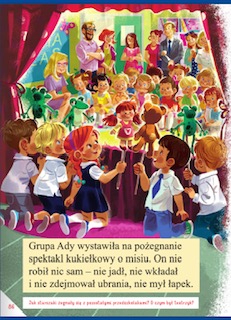 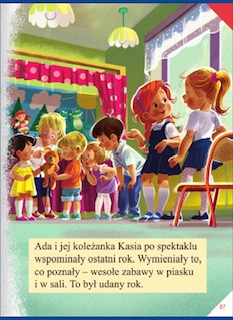 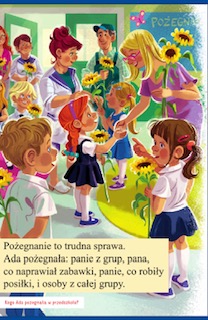 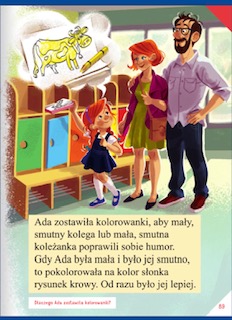 Ada była bardzo dumna z tego, że po wakacjach pójdzie do szkoły. Będzie miała kolorowy plecak, a w nim książki, zeszyty i piórnik z przyborami. Bardzo chciała się nauczyć samodzielnie czytać, bo obiecała Olkowi, że w przyszłości to ona przeczyta mu bajkę na dobranoc, a nie odwrotnie.Na zakończenie ostatniego roku w przedszkolu zaproszono wszystkich rodziców, a młodszegrupy zadbały o niespodzianki: zaśpiewały pożegnalne piosenki i wręczyły starszakom samodzielnie przygotowane sadzonki drzewek szczęścia w małych doniczkach.Grupa Ady odwdzięczyła się przedstawieniem teatralnym dla maluchów o misiu, którytrafił do przedszkola i niczego nie potrafił robić samodzielnie: nie umiał sam jeść, ubierać się, wiązać sznurowadeł i budować domku z drewnianych klocków. Nie wiedział nawet, że przed jedzeniem trzeba myć łapki, ani nie znał słów: „proszę, dziękuję, przepraszam”. Ten miś musiał się wszystkiego nauczyć w przedszkolu, a dzieci mu w tym pomagały.Był to teatrzyk kukiełkowy, w którym Ada przedstawiała postać dziewczynki o imieniu Basia.Tomek trzymał kukiełkę niedźwiadka, a Basia uczyła misia, jak należy myć łapki:– O! Popatrz, misiu,tu jest łazienka,wodą się zmywafarbę na rękach,a ty masz łapkicałe w powidłach,więc musisz użyć wody i mydła!Piotrek, Janek i Paweł poruszali kukiełkami zielonych żabek i śpiewali piosenkę:Kum, kum, kum!Rech, rech, rech!Było przedszkolaków trzech.Hopsa, w lewo!Hopsa, w prawo!Skaczą zwinnie. Brawo! Brawo!Ucz się, misiu, z nimi ćwicz,skacz i do dziesięciu licz!Tu następowała wyliczanka do dziesięciu: jeden, dwa, trzy, cztery, pięć i tak dalej…Potem na scenie pojawiły się symbole pór roku: słońce, bałwanek, kasztany i skowronek.Dzieci z młodszych grup doskonale wiedziały, które symbolizują wiosnę, lato, jesień i zimę.Na zakończenie przedstawienia wszystkie starszaki ukłoniły się pięknie i wyrecytowały:– Nie płaczcie, kochani, gdy nas tu nie będzie,nasz wesoły uśmiech zostawimy wszędzie,a gdy po wakacjach znajdziemy się w szkole,będziemy wspominać kochane przedszkole!Młodszym dzieciom bardzo podobało się przedstawienie, a po spektaklu wszyscy chcieliobejrzeć z bliska kukiełki. Ada stanęła pod oknem i przyglądała się swoim koleżankom i kolegom.Z jednej strony cieszyła się na myśl o szkole, z drugiej jednak czuła, że będzie tęsknić.– Trochę mi smutno – powiedziała do Kasi.– Mnie też – odpowiedziała dziewczynka. – Nauczyłam się tutaj pisać swoje imię: K A S I A –przeliterowała.– A ja się nauczyłam sama korzystać z łazienki, bo jak byłam mała, to nie umiałam spuszczaćwody – dodała Ada.– Piotrek mi pokazał, jak bezpiecznie zjeżdżać ze zjeżdżalni i wspinać się po drabinkach.– Mnie też!– I umiemy już rozpoznawać kształty: kółka, trójkąty, prostokąty i kwa… kwa… – zająknęłasię Kasia.– Kwadraty – dokończyła Ada.– Tak! Kwadraty!– I co jeszcze?– Pani pokazała nam, jak się kroi warzywa, tak żeby się nie skaleczyć.– I już umiemy same zrobić sałatkę z majonezem – odparła z dumą Ada.– A pamiętasz, jak lepiłyśmy pączki z piasku do naszej cukierni? Tomek ugryzł jednego i panikazała mu szybko wypłukać buzię.– Cha, cha! Nigdy tego nie zapomnę.– I piekliśmy ciasto na Dzień Mamy, a wyszedł nam zakalec!– Pamiętam. Pani polała je rozpuszczoną czekoladą i powiedziała, że takie ciasto jada sięwe Francji.– Było bardzo dobre. Wszyscy prosili o dokładkę.Dziewczynki wymieniły jeszcze wiele wesołych wspomnień i obiecały sobie, że będą odwiedzać swoje przedszkole i ulubioną panią. Pożegnały się z innymi dziećmi, z kucharkami, panem „złotą rączką”, który potrafił naprawić każdą rzecz, a nawet z zabawkami.Przed wyjściem z przedszkola Ada położyła coś ukradkiem w swojej szafce w szatni.– Co tam zostawiłaś? – zdziwiła się mama.– Zostawiłam pudełko z pocieszajkami.– A co to są pocieszajki?– To są kolorowanki ze zwierzątkami. Powiedziałam pani, że jak jakiś maluch będzie płakał,to może mu dać taką kolorowankę i poprosić, żeby pomalował smutne zwierzątko.Ja też kiedyś płakałam za tobą w przedszkolu i wtedy pomalowałam krowę na żółto. Świeciłajak słońce i od razu mi było lepiej.– To wspaniały pomysł – mama spojrzała z podziwem na Adę i mocno ją przytuliła.– Pa, pa! Przedszkole! – powiedziała Ada. – Kiedyś cię odwiedzę.Rodzic zadaje dziecku pytania:− co przygotowała grupa Ady na pożegnanie przedszkola?− co przygotowali młodsi koledzy?− co robiły Ada i Kasia?− kogo pożegnała Ada?− co to były pocieszajki Ady?− gdzie je zostawiła?Dzieci 5 – letnie karta pracy  strona 72;– odszukaj na obrazku piłki,– określ ich położenie, – rysuj po śladzie drogę piłki do bramki.W jednej wybranej z poniższych ramek narysuj obrazek dla ulubionego kolegilub ulubionej koleżanki z przedszkola. 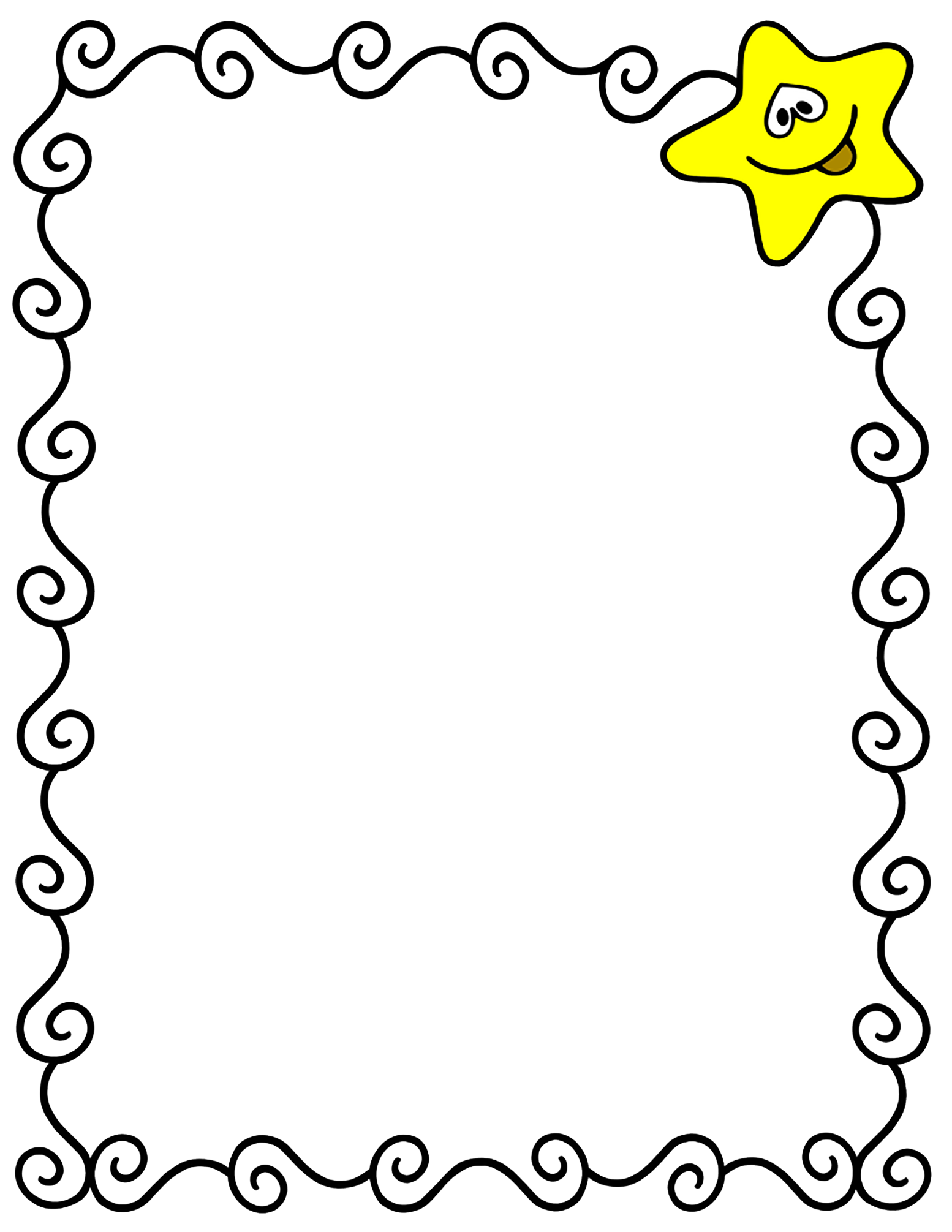 A teraz czas na zabawy ruchowe:– skaczemy jak pajacyki,– kładziemy się na plecach i jedziemy rowerkiem,– naśladujemy drzewa na wietrze.Jak nie będzie padać i wreszcie wyjdzie słoneczko to bawimy się na świeżym powietrzu .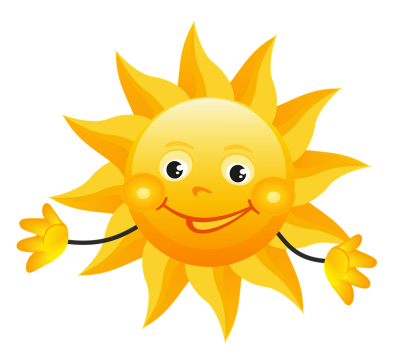 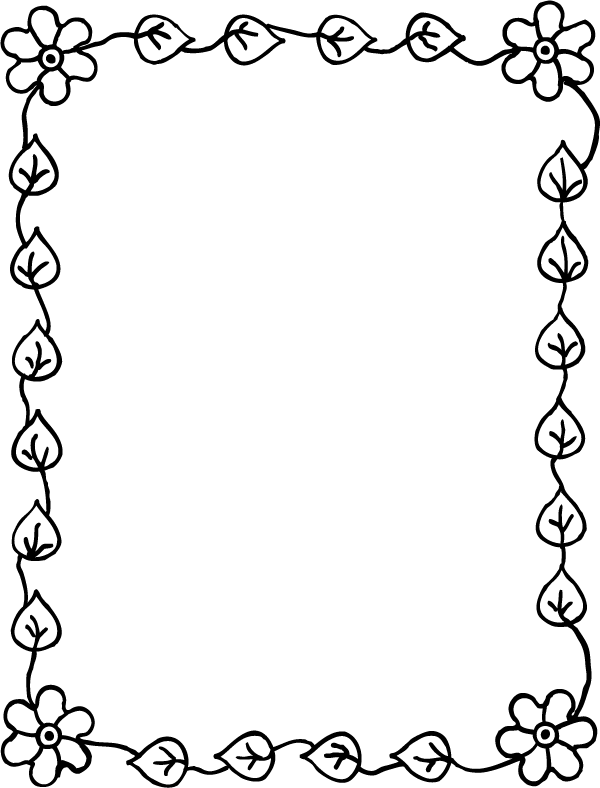 		Pozdrawiam Was słonecznie!!!                                 Do jutra!!!WAŻNA INFORMACJA DLA RODZICÓW!!!Przypominamy, że zakończenie roku przedszkolnego 2019/2020 dla naszej grupy Niezapominajki odbędzie się w środę 24 czerwca w godzinach od 900 do 1200, podczas którego zostaną przekazane dzieciom pamiątkowe dyplomy, nagrody książkowe, upominki, teczki z pracami oraz rzeczy osobiste pozostawione w przedszkolu. Zgodnie z zachowaniem wszelkich niezbędnych zasad bezpieczeństwa związanych z COVID – 19, w tych godzinach Rodzice zgłaszają się do przedszkola według ustalonego i przedstawionego poniżej harmonogramu.Jeżeli ustalony termin lub godzina z jakiegoś powodu Rodzicowi nie odpowiada lub wystąpią jakieś problemy z przybyciem do przedszkola w tym czasie, bardzo proszę o kontakt indywidualny z wychowawcą. Imię i nazwisko dzieckaGodzina odbioru dyplomuSamuel Podgórski900Marcin Woch910Milenka Dłubacz920Natalka Gumulak930Marcin Lesniak940Lenka Litwin950Nikodem Migacz1000Tomasz Papież1010Emilka Pawlik1020Filip Szewczyk1030Szymon Bagnicki1040Martynka Dulak1050Gabrysia Klóska1100Anetka Maciak1110Piotr Pawlik1120Kuba Rams1130Bartosz Tokarczyk1140